Prospero’s House – Area & Perimeter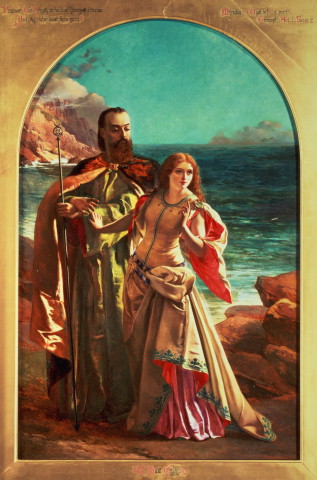 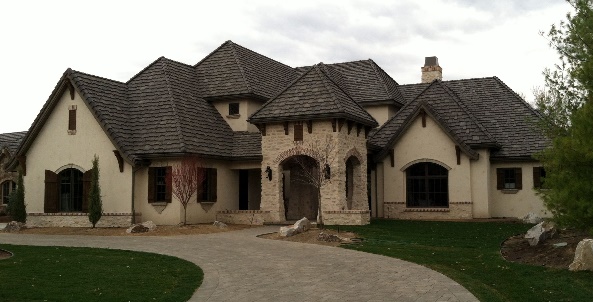 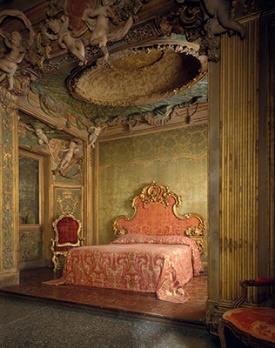 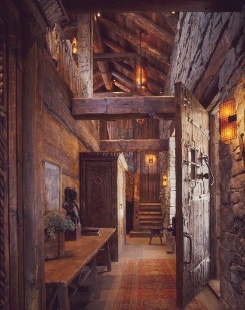 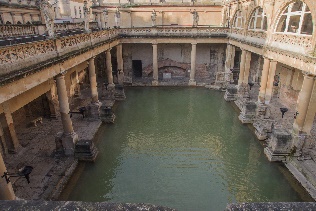 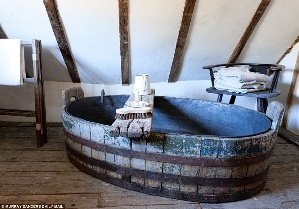 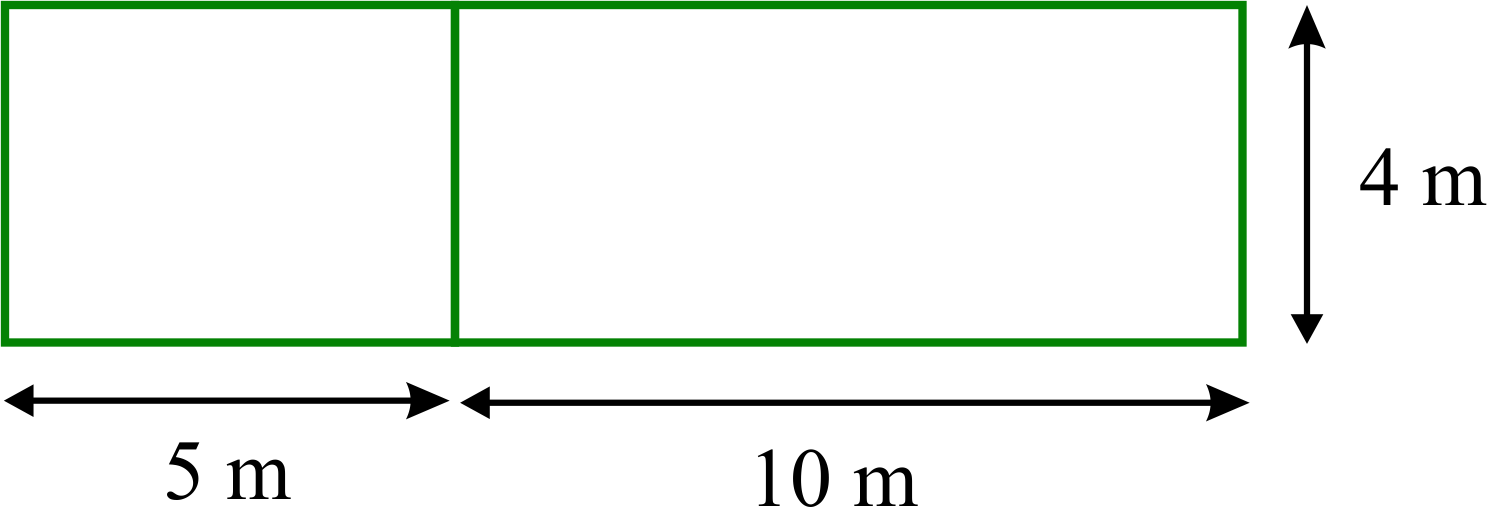 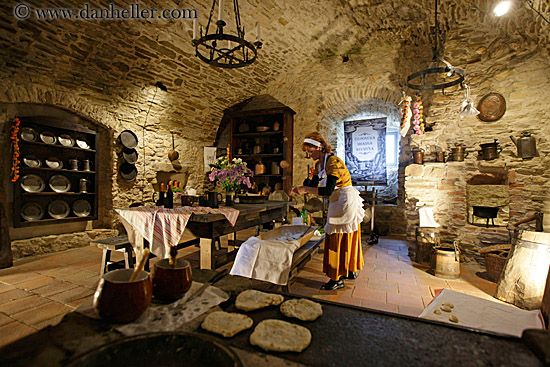 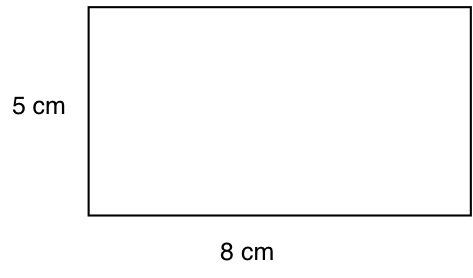 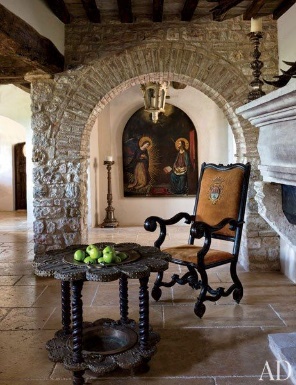 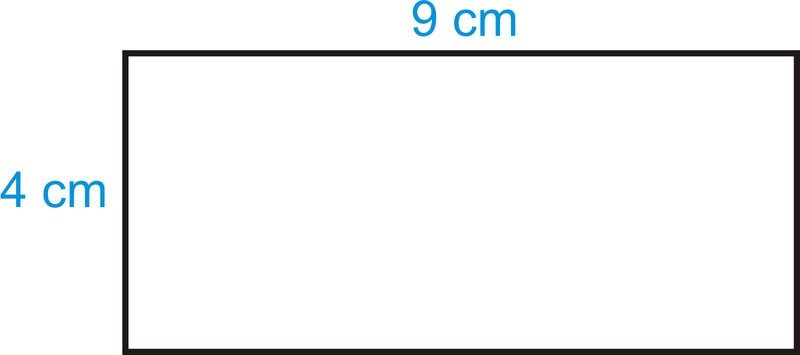 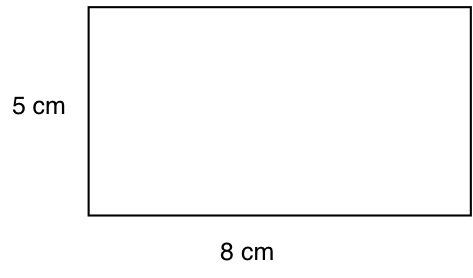 